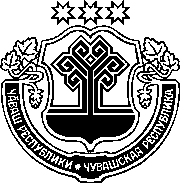 ЧӐВАШ РЕСПУБЛИКИНСАККУНӖЧӐВАШ РЕСПУБЛИКИН "УЙРӐМ КАТЕГОРИРИ ГРАЖДАНСЕНЕ ПУРӐНМАЛЛИ ҪУРТ-ЙӖРПЕ КОММУНАЛЛӐ ПУЛӐШУ ӖҪӖСЕМШӖН ТӲЛЕС ЕНӖПЕ СОЦИАЛЛӐ ПУЛӐШУ ПАРАССИ ҪИНЧЕН" САККУНӖН 1 СТАТЙИНЕ ТАТА ЧӐВАШ РЕСПУБЛИКИН "ЧӐВАШ РЕСПУБЛИКИНЧИ ВӖРЕНӲ ҪИНЧЕН" САККУННЕ УЛШӐНУСЕМ КӖРТЕССИ ҪИНЧЕНЧӑваш Республикин Патшалӑх Канашӗ2020 ҫулхи утӑ уйӑхӗн 9-мӗшӗнчейышӑннӑ1 статья Чӑваш Республикин "Уйрӑм категорири граждансене пурӑнмалли ҫурт-йӗрпе коммуналлӑ пулӑшу ӗҫӗсемшӗн тӳлес енӗпе социаллӑ пулӑшу парасси ҫинчен" 2005 ҫулхи нарӑс уйӑхӗн 8-мӗшӗнчи 1 №-лӗ саккунӗн (Чӑваш Республикин Патшалӑх Канашӗн ведомоҫӗсем, 2005, 62, 63, 65 №-сем; 2006, 70 №; 2009, 80, 83 №-сем; 2011, 91 №; 2012, 96 №; Чӑваш Республикин Саккунӗсен пуххи, 2014, 2 №; 2015, 12 №) 1 статйин 1-мӗш пайне ҫакӑн пек улшӑнусем кӗртес:1) ҫакӑн пек ҫырса тӑваттӑмӗш ҫӗнӗ абзац хушса хурас:"Чӑваш Республикин патшалӑх вӗренӳ организацийӗсен тата муниципаллӑ вӗренӳ организацийӗсен ертӳҫисене, ертӳҫисен ҫумӗсене, тытӑмлӑ пайӗсен ертӳҫисене, тытӑмлӑ пайӗсен ертӳҫисен ҫумӗсене;";2) тӑваттӑмӗш–улттӑмӗш абзацсене тивӗҫлӗн пиллӗкмӗш–ҫиччӗмӗш абзацсем тесе шутлас.2 статья Чӑваш Республикин "Чӑваш Республикинчи вӗренӳ ҫинчен" 2013 ҫулхи утӑ уйӑхӗн 30-мӗшӗнчи 50 №-лӗ саккунне (Чӑваш Республикин Сакку-нӗсен пуххи, 2013, 7 №; 2014, 3, 6, 11, 12 №-сем; 2015, 6, 10, 12 №-сем; 2017, 2, 9 №-сем; "Республика" хаҫат, 2018, ҫӗртме уйӑхӗн 27-мӗшӗ, авӑн уйӑхӗн 26-мӗшӗ, раштав уйӑхӗн 26-мӗшӗ; 2019, авӑн уйӑхӗн 18-мӗшӗ; 2020, пуш уйӑхӗн 11-мӗшӗ) ҫакӑн пек улшӑнусем кӗртес:1) 7 статьяра:а) 1-мӗш пункта ҫакӑн пек ҫырса хурас:"1) Чӑваш Республикин ӗҫ тӑвакан влаҫӗн Чӑваш Республикин пат-шалӑх влаҫӗн органӗсене панӑ Раҫҫей Федерацийӗн вӗренӳ сферинчи пол-номочийӗсене (малалла ҫавӑн пекех – панӑ полномочисем) пурнӑҫлакан органӗн ертӳҫине должноҫа Федерацин "Раҫҫей Федерацийӗнчи вӗренӳ ҫинчен" саккунӗпе килӗшӳллӗн уйӑрса лартасси;"; ӑ) 2-мӗш пунктра "федерацин вӗренӳ сферинче тӗрӗслесе тата асӑрхаса тӑракан ӗҫ тӑвакан власть органӗпе килӗшсе татӑлса," сӑмахсене кӑларса пӑрахас;2) 9 статьян 1-мӗш пайне ҫакӑн пек ҫырса 191-мӗш пункт хушса хурас:"191) муниципаллӑ районсен, муниципалитет тата хула округӗсен (вырӑнти администрацисен) вӗренӳ сферине муниципалитет енчен ертсе пырас ӗҫе туса пыракан ӗҫ тӑвакан – хушу паракан органӗсен должноҫри ҫыннисене (вырӑнти администрацисен пуҫлӑхӗсен ҫумӗсене, вырӑнти администрацисен тытӑмлӑ пайӗсен е вырӑнти администрацисен отрасль органӗсен ертӳҫисене) уйӑрса лартасси пирки килӗшсе татӑласси;";3) 24 статьяра:а) ятне ҫакӑн пек ҫырса хурас:"24 статья.	Чӑваш Республикин патшалӑх вӗренӳ организацийӗсен тата муниципаллӑ вӗренӳ организацийӗсен педагогика ӗҫченӗсен прависемпе ирӗклӗхӗсем. Чӑваш Республикин патшалӑх вӗренӳ организацийӗсен тата муниципаллӑ вӗренӳ организацийӗсен ертӳҫисемпе педагогика ӗҫченӗсене паракан социаллӑ пулӑшу мерисем";ӑ) 2-мӗш пайӑн пӗрремӗш абзацне ҫакӑн пек ҫырса хурас:"2. Чӑваш Республикин патшалӑх вӗренӳ организацийӗсен тата муниципаллӑ вӗренӳ организацийӗсен ял халӑхӗ пурӑнакан вырӑнсенче, рабочи поселоксенче (хула евӗр поселоксенче) ӗҫлесе пурӑнакан ертӳҫисене, ертӳҫисен ҫумӗсене, тытӑмлӑ пайӗсен ертӳҫисене тата вӗсен ҫумӗсене, педагогика ӗҫченӗсене пурӑнмалли пӳлӗмсемшӗн, коммуналлӑ пулӑшу ӗҫӗсемшӗн (хутса ӑшӑтнӑшӑн, ӑшӑпа тивӗҫтернӗшӗн, кӑмакапа ӑшӑтмалли ҫуртсене хутма хытӑ топливо кӳрсе панӑшӑн тата электричествӑпа тивӗҫтернӗшӗн) тӳленипе, ҫав шутра нумай хваттерлӗ пурӑнмалли ҫуртри пӗрлехи пурлӑха тӗпрен юсанӑшӑн тӳленипе пулакан тӑкаксемшӗн саплаштару укҫи уйӑрса параҫҫӗ.".3 статья Ҫак Саккун ӑна официаллӑ йӗркепе пичетлесе кӑларнӑ кун хыҫҫӑн вунӑ кун иртсен вӑя кӗрет.Шупашкар хули Чӑваш РеспубликинПуҫлӑхӗн тивӗҫӗсеневӑхӑтлӑха пурнӑҫлаканО. Николаев